Тема урока: Пасхальное яйцо – символ жизни. Работа с графическим редактором    ( 5 класс)Цель урока: Расширить знания учащихся об истоках истории и традиций христианского праздника Пасха и научить использовать возможности графического редактора при создании поздравительных открыток. Задачи урока: Ознакомить с приемами росписи пасхальных яиц.Учить работать в технике компьютерной графики при украшении росписи пасхальных яиц.Развивать фантазию.Воспитывать интерес и любовь к истории культуры русского народа.	Ход урокаОрганизационный момент.Эмоциональный настрой коллектива. Проверка степени готовности к урокНа урок пришли вы в класс,						слайд
Настроенье, как у вас?
Вам сегодня предстоитНа вопросы отвечать.Свои знанья подтверждать
Приготовились? 
Тогда, в добрый путь
Вам всем, друзья!Сегодня первый урок в этой четверти, поэтому начнем его с повторения правил техники безопасности.								слайдСейчас, работая в парах, вам необходимо дополнить следующие предложения:Работать на клавиатуре можно только ___________     руками.Работать на расстоянии _________сантиметров от монитора.Соблюдать правильную посадку за компьютерным столом: ________________Следить за исправностью аппаратуры и при появлении необычного звука или самопроизвольного отключения аппаратуры, ____________________________    преподавателю.Нажимать на клавиши клавиатуры ____________, не допуская _____________ В кабинет нельзя входить в ____________ одежде и ________________ обуви.Включать и выключать компьютер можно только ______   преподавателя.Если не успел доесть булочку, а урок уже начался _______________________Во время работы нельзя ________ по классу  и громко _____ с товарищами.Не сложны советы эти				слайд презентации
Вроде бы для всех вас, дети, 
Но у самого порога
Вспомни их, им следуй строго.
И компьютер – добрый друг
Поведет вас в мир наук!Актуализация знаний. (беседа)Сегодня у нас урок – праздник, урок изучения истории нашего народа,       слайд  православной культуры, урок – творчества. Сегодня мы  познакомимся  с произведениями искусства, рожденного в крестьянской среде, символами, традициями, и создадим небольшую поздравительную открытку.Какой праздник празднуют сейчас   верующие христиане?Тема нашего урока связана с этим чудесным православным праздником.      слайд«Пасхальное яйцо – символ жизни. Работа с графическим редактором»Новый материалПраздник Светлого Христова Воскресения, Пасха – главное событие года для православных христиан, в том числе и на Дону,  и самый большой Православный Праздник.Он всегда выпадает на весенние дни. Весна всегда связана со светлыми ожиданиями, надеждами…								слайдыПод напев молитв пасхальных
и под звон колоколов,
к нам летит весна из дальних,
из полуденных краев.
В зеленеющем уборе 
млеют темные леса,
небо блещет точно море,
море — точно небеса.
Сосны в бархате зеленом, 
и душистая смола
по чешуйчатым колоннам
янтарями потекла.
И в саду у нас сегодня
я заметил, как тайком
похристосовался ландыш 
с белокрылым мотыльком.1 ученикВот просыпается земля								презентацияИ одеваются поля,								звон колоколов
Весна идёт, полна чудес!
Христос воскрес! Христос воскрес!                                     ( А. Майков )2 ученикПовсюду благовест гудит,
Из всех церквей народ валит. 
Заря глядит уже с небес…
Христос воскрес! Христос воскрес!
3 ученикС полей уж снят покров снегов, 
И реки рвутся из оков,
И зеленеет ближний лес...
Христос воскрес! Христос воскрес!
4 ученик Вот просыпается земля,
И одеваются поля, 
Весна идет, полна чудес!
Христос воскрес!
Христос воскрес!                      (   А. Майков )На Пасху повсюду разрешается звонить в колокола, поэтому звучит беспрерывный колокольный звон, поддерживая радостное, праздничное настроение. Когда бьют во множество колоколов, звон получается особенный – его называют трезвоном. Издавна подмечено, что колокольный звон лечит душу, восстанавливает силы человека, способствует жизненному успеху и исполнению желаний. Считалось, что если хоть раз в пасхальное воскресение ударишь в колокол, счастье будет целый год. РелаксацияЗакройте глаза. Расслабьтесь. Вспомните счастливые 		музыка, колоколамоменты своей жизни. Улыбнитесь.Открывайте глаза. Пусть хорошее настроение позволит нам творить.
Учитель: Главным украшением стола являются куличи и пасхи. На Пасху было принято дарить друг другу писанки – красиво расписанные натуральные или сделанные из сахара яйцаОчень давно стали люди украшать яйца. Сначала их только красили в разные цвета, а потом начали разрисовывать узорами. Расписывали яйца строго в один день - Чистый четверг. С тех пор разрисованные, расписные куриные яйца стали называть - писанками. Роспись писанок считалась обрядом магическим, поэтому к инструментам и яйцам никто не смел прикасаться, кроме мастерицы. Яйца, окрашенные в один цвет, назывались крашенками; если на общем цветном фоне обозначались пятна, полоски, крапинки другого цвета — это была крапанка. Со временем процесс окрашивания яиц приобрел статус народного творчества. Пасхальные яйца стали раскрашивать во всевозможные цвета, рисовать на них пейзажи, писать различные изречения и символические надписи. С течением времени на Руси сложилась целая художественная традиция. Яйца делались из сахара, шоколада, дерева, стекла, серебра и даже золота с украшениями из драгоценных камней, которые нередко представляли собой настоящие шедевры искусства.Здесь вы видите элементы, которые чаще всего встречаются на писанках. Это особый язык декоративного искусства, который говорит о мире не словами, а символами. (Показ элементов орнамента.)Символы растений                  Символы солнца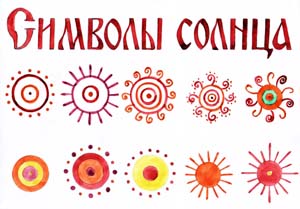 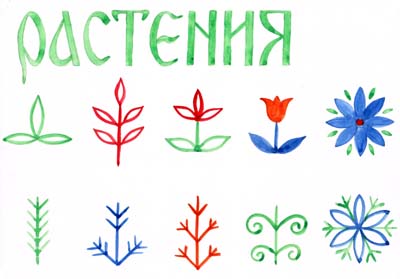 Практическая частьСегодня на уроке мы попробуем поучиться замечательному мастерству росписи яиц.  И, перекинув мостик из того далёкого прошлого в сегодняшний день давайте посмотрим возможности техники. Чем сможет компьютер помочь нам в отработке рисования пасхальных яиц?Работа с компьютерной графикой - одно из самых популярных направлений использования персональных компьютеров. Наиболее простой способ увидеть компьютерную графику на практике - включить телевизор. Заставки ко многим телевизионным программам представляют собой именно компьютерную графику. Она играет важнейшую роль в создании компьютерных игр, мультипликации, мультимедийных учебников, самостоятельных графических произведений, иллюстраций для разного типа книг, как научных, так и художественных, наглядных пособий, рекламных плакатов, открыток и так далее. Компьютерная графика - создание и изменение изображений при помощи компьютера. Это новый, необычайно интересный и перспективный предмет, а компьютер здесь выступает просто как инструмент художника - такой же, как и карандаш, перо или кисть, но, естественно, обладающий своими специфическими возможностями. Сегодня на занятии мы будем осваивать графический редактор Paint, который  предназначен для создания изображения в растровой графике. Работая в среде графического редактора, вы можете ощутить себя настоящим художником. В ваших руках окажутся удивительные инструменты. Они помогут любому, даже не имеющему художественных талантов человеку, создавать «шедевры» компьютерной графики.
 Инструменты и эффекты программы Paint позволяют получить очень яркие, насыщенные работы на любые темы. Попробуем расписать яйца при помощи компьютера.Давайте вспомним, как взять необходимый инструмент для рисования?Как узнать, какой инструмент выбран?Как выбрать необходимый цвет?Посмотрите внимательно на слайд презентации ( орнамент) и скажите, с помощью каких инструментов можем нарисовать данные элементы?Напоминаю: программа запускается командой Пуск - Программы – Стандартные - Paint. Пройдите на свои рабочие места за компьютером и оставьте на мониторе одну из  картинок. Если вы достаточно хорошо владеете графическим редактором, оставьте солнышко, а если вы чувствуете себя немного неуверенно и у вас  есть вопросы по работе с программой, оставьте цыпленка и я постараюсь уделить вам больше внимания.У всех на столах есть план – помощник, справка по работе с программой.Ваша задача – нарисовать необыкновенное расписное пасхальное яйцо.По мере завершения работы учащихся учитель копирует изображение яйца на открытку – заготовку. В результате у всех пасхальная открытка.Итог урокаПеред вами результаты сегодняшнего урока. Вы не просто познакомились с историей и узнали, как выполняются элементы росписи, вы не просто узнали возможности компьютерной графики, но вы сделали это всё своими руками.Вы рисовали  “мышкой”, вы соприкоснулись с тайной древнего искусства и “перекинув” мостик в сегодняшний день, осуществили  работу при помощи компьютерной техники. У вас получились такие замечательные открытки. Скажите, а какие пожелания можно написать в такой открытке?Почему Пасха является одним из  любимых христианских праздников?Что является главным символом праздника?Какие пасхальные традиции вы знаете?Как компьютерная техника помогла нам в отработке рисования пасхальных яиц?Человек без памяти прошлого, лишенный исторических корней, не способен осмыслить себя, свое место в жизни. Мы должны принимать и возрождать те традиции, которые веками создавал наш народ, тогда это традиции будут жить вечно.И современные технические средства будут служить нашими помощниками на пути познания. Поэтому давайте изучать возможности компьютерной техники и применять их на практике, как это делали сегодня.Оценки ( открытка с оценкой).  Дом. задание: § 2.10 с. 95 - 101